October Campaign Card SuggestionsHalloweenHalloweenHappy Halloween from all of us here at _________ Title!No tricks! Only treats!We’re BATTY for your business!Bubble, bubble, toil and trouble.  Let’s work to make your business double!BOO! Don’t be scared! Come say hi this Halloween season! We’d love to meet with you to show you how we can help you grow your business!We hope you have a frightfully delightful Halloween!When there’s something selling… in your neighborhood… Who you gonna call? ♪♪♪ CALL US! We’ve got your back!Halloween can be very scary, but your escrow experience doesn’t have to be! Come work with us and we’ll make sure your transaction goes smoothly!Come stop by for a SPELL! Let us show you how we can add value to your business!Happy Pumpkin Day! Won’t you pick us?Let us give you a SPOOKtacular Escrow Experience this Halloween season!Ve vant to vork vith you! (We want to work with you!)Come see us at ______ Title! You’ll be SPELL-bound by our service!When choosing your Escrow Company, pick us! We’re the pick of the patch!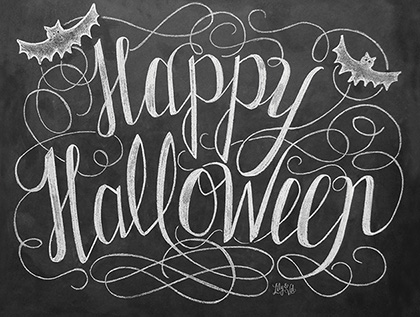 https://www.notecardcafe.com/happy-halloween 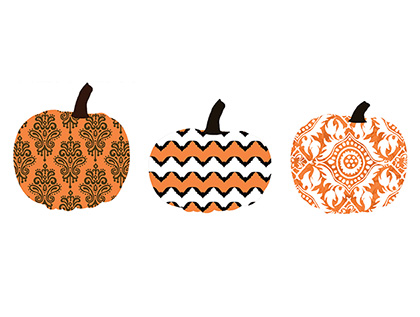 https://www.notecardcafe.com/plump-patterned-pumpkins 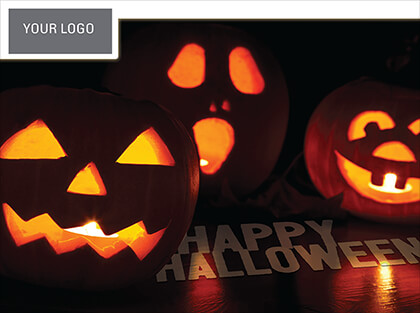 https://www.notecardcafe.com/silly-pumpkins 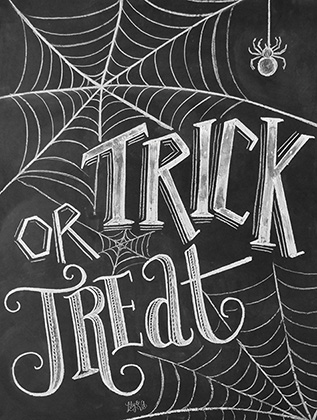 https://www.notecardcafe.com/trick-or-treat 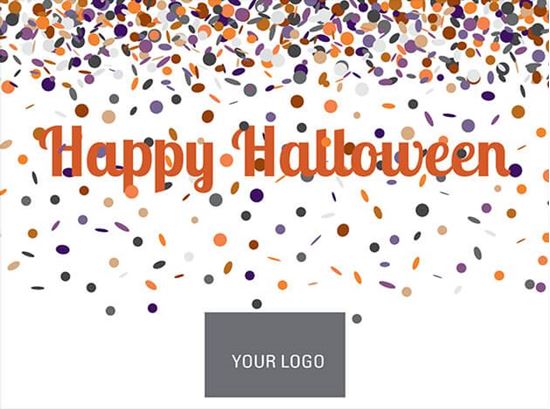 https://www.notecardcafe.com/happy-hallows-eve 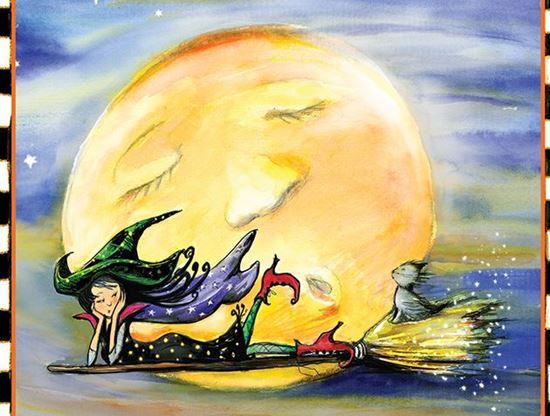 https://www.notecardcafe.com/sleepy-witch-and-moon 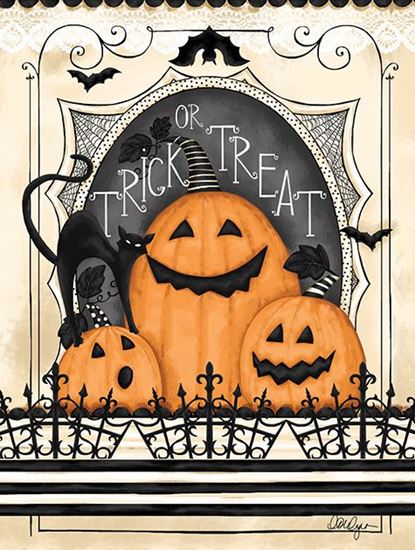 https://www.notecardcafe.com/trick-or-treat-jack-o-lanterns 